Lloyd 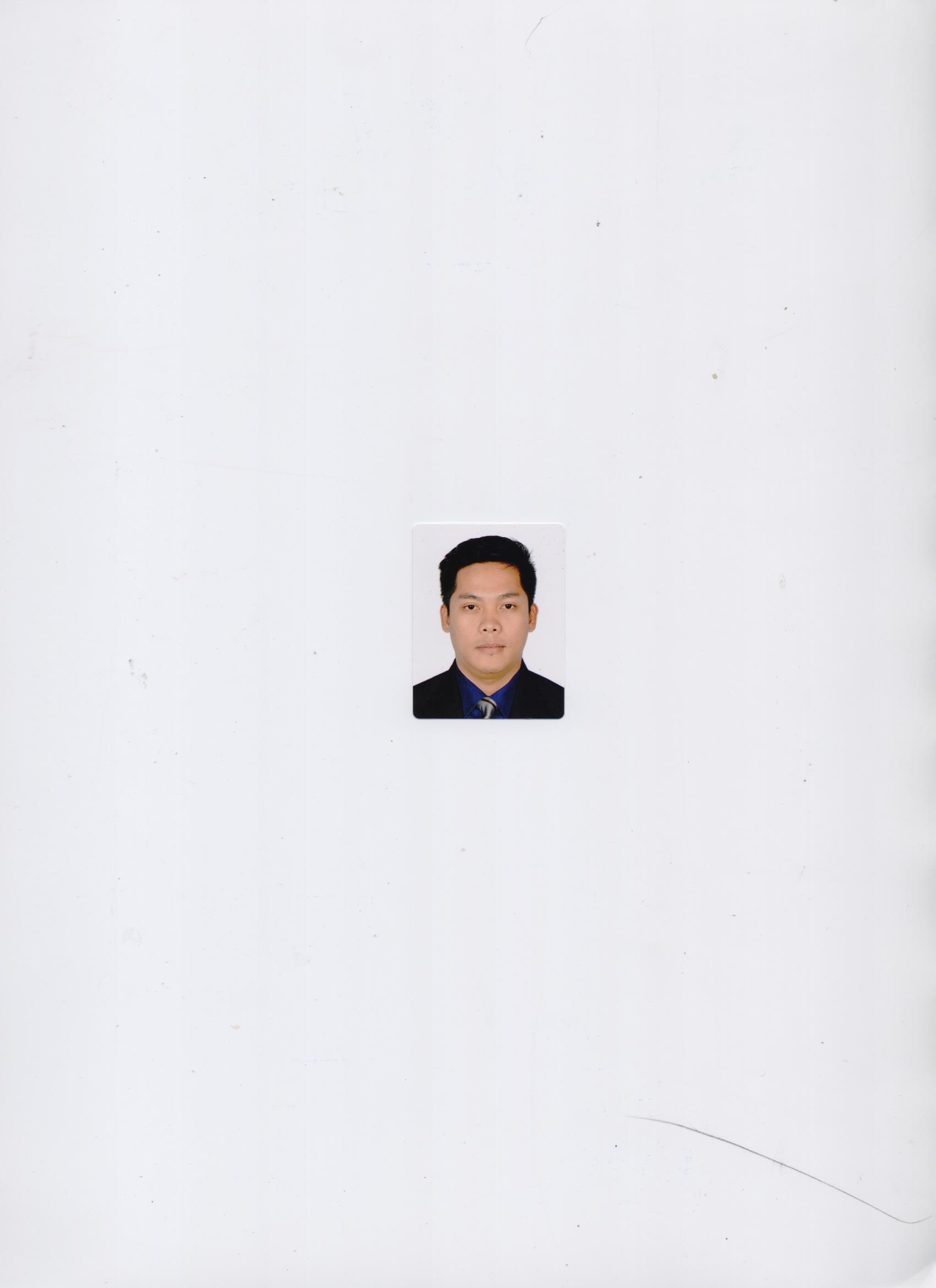 Male Nurse 28 years old - Employment Visa Degree - BachelorsContact detailsC/o-+971-50-1685421Email: lloyd.343476@2freemail.com A dynamic, honest, committed nurse seeking a position in your company to gain experience and knowledge in the field of nursing through the application and utilization of acquired concepts, theories and skills with the aim of contributing to the growth of your company or institution.Registered Nurse – Philippine Regulation Commission   Licensed no. 0830033DHA – Dubai Health Authority   License no.DHA-P-01765321 year & 10 months- (Al Hilal Private Nursing) Dubai, UAE – General Nurse - PresentMonitoring of vital signs during home care; blood pressure, heart rate, temperature and pulse oximeter statisticsMonitoring of blood glucose levels, and providing teaching and support for client and familyPreparation and administration of medicationsObserving skin color, texture and general condition to find infection early in clientsPerforming personal care such as bathing or groomingTracheotomy care, wound assessment and dressing changesMonitor and care of catheters and ostomyAbility to assess mental statusReport concerns and/or changes in clients health to other health care professionalCompany nurse, Construction nurse, Site nurse rotation & exposures
2 years’ experience in a tertiary hospital with 250 bed capacity (Davao Prison and Penal Farm Hospital, Philippines) – Staff NurseMonitoring   patients Administering  and preparing medications per doctor’s orderHealth care teachingEmergency room and medical/surgical ward rotationBasic Life Support – CPR (AED Inclusive) control no. HPNMS BLS - 21119492IV Training Program - licensed no. 14-006013Utilized the Nursing process, Assessment, Prioritization, Planning, Intervening, and Evaluate the Effectiveness of InterventionPerforms nursing practice in line with facility and Dubai Health Authority (DHA) policies, procedures and standards.Prioritizes client's needs and delegates aspects of nursing care to other nursing personnel within his/her scope of professional responsibility.Assesses the quality and appropriateness of client care and resolves identified problems.Performs nursing care in response to client's needs supported by nursing knowledge, research and reflective practice.Documents the nursing care of each client from admission to discharge in accordance with the general principles and legal requirements for documentation. Assist clients and family members in achieving satisfying and productive patterns of living through health education.Promotes an environment which maximizes client safety by utilizing infection control practices and implementing the standards of clients' safety programs.Collaborates with the multidisciplinary team and acts as a client advocate to ensure high quality client care.Utilizes and ensures maintenance of equipment and instruments as appropriate.Participates in teaching and assessing of junior colleagues.Initiates emergency, safety practices and fire safety measures as necessary.Performs other job-related duties as assigned.  Personal Skills:People management skill-team playerIllustrated and committed to effective time managementVigilant and ardent learnerResults orientedIncomparable Interpersonal & Communication SkillsAble to drive manual or automaticComputer Skills:Proficient in operating with windows OSMS office (word, excel, power point)Internet ExplorerBloggingTagalog English Arabic (basic)Urdu (basic) Career Objective LicenseEducationPRIMARYAnislagan Elementary School, Philippines1995-2000SECONDARYMaco National High School, Philippines2001-2005TERTIARYNDC-Tagum Foundation Inc., Philippines2005-2009Experience Valid Trainings  and CertificationsJob DescriptionSkills Language Personal Information Date of birthNovember 13, 1988Marital StatusSingleNationality FilipinoVisaEmployment valid *References will be furnished upon request*References will be furnished upon request